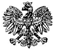 Zgierz, dnia  13.05.2021 r.ZP.272.8.2021.MW/15ZAWIADOMIENIE O WYBORZE OFERTY, w przypadku, o którym mowa w art. 275  pkt 2, gdy Zamawiający nie prowadzi negocjacji, dokonuje wyboru  spośród ofert niepodlegających odrzuceniuNa podstawie art. 287 ust. 1 ustawy z dnia 11 września 2019 r.  Prawo zamówień publicznych  (Dz. U. z 2019 r. poz. 2019 ze zm.– dalej zwana Ustawą) Powiat Zgierski reprezentowany przez Zarząd Powiatu Zgierskiego (zwany dalej Zamawiającym) informuje o wyborze najkorzystniejszej oferty złożonej w postępowaniu prowadzonym w trybie podstawowym – wariant II pn.: ,,Modernizacja wysokościowej szczegółowej osnowy geodezyjnej na terenie powiatu zgierskiego w celu dostosowania bazy danych szczegółowych osnów geodezyjnych (BDSOG) do obowiązujących przepisów prawa  - etap I” (ID 439752). Najkorzystniejszy bilans maksymalnej liczby przyznanych punktów w oparciu o ustalone kryteria   otrzymała oferta nr 3  złożona przez Geokart – International Sp. z o.o., ul. Wita Stwosza 44, 35-113 Rzeszów (zwanym dalej Wykonawcą) za łączną cenę ofertową brutto w wysokości 109 470,00 zł. Oferta Wykonawcy nie podlega odrzuceniu. Wykonawca nie podlega wykluczeniu z postępowania.W przypadku, o którym mowa w art. 275 pkt 3 Ustawy (...) – nie dotyczy.  W przypadku, o którym mowa w art. 275 pkt 2, Zamawiający, w tabeli przedstawionej poniżej informuje równocześnie wszystkich Wykonawców, którzy w odpowiedzi na ogłoszenie 
o zamówieniu, złożyli oferty o wykonawcach:których oferty nie zostały odrzucone oraz punktacji przyznanej ofertom w każdym kryterium oceny ofert i łącznej punktacji;których oferty zostały odrzucone;4. W przypadku, o którym mowa w art. 275 pkt 3 Ustawy (...) – nie dotyczy.  Zamawiający informuje, że zgodnie z art. 308 ust. 2 Ustawy umowa w sprawie zamówienia publicznego może być zawarta w terminie nie krótszym niż 5 dni od dnia  przesłania zawiadomienia o wyborze najkorzystniejszej oferty przy użyciu środków komunikacji elektronicznej.POUCZENIE		Od niezgodnej z przepisami Ustawy czynności Zamawiającego podjętej w postępowaniu                                  o udzielenie zamówienia lub zaniechaniu czynności, do której Zamawiający był zobowiązany przysługuje Wykonawcy odwołanie zgodnie z przepisami Ustawy.Zarząd Powiatu Zgierskiego_______________________________________________                                                                                (podpis kierownika Zamawiającego lub osoby upoważnionej)ZARZĄD  POWIATU  ZGIERSKIEGO95-100 Zgierz, ul. Sadowa 6atel. (42) 288 81 00,  fax (42) 719 08 16zarzad@powiat.zgierz.pl, www.powiat.zgierz.plNr ofertyNazwa i adres  WykonawcyŁączna cena bruttoPunktacja otrzymana 
zgodnie z kryteriami określonymi w SWZPunktacja otrzymana 
zgodnie z kryteriami określonymi w SWZPunktacja otrzymana 
zgodnie z kryteriami określonymi w SWZBilans przyznanych punktówBilans przyznanych punktówNr ofertyNazwa i adres  WykonawcyŁączna cena bruttoCENA OFERTY60% waga udział w ocenie 60 pktDŁUGOŚĆ GWARANCJI40% waga udział w ocenie 40 pktDŁUGOŚĆ GWARANCJI40% waga udział w ocenie 40 pktBilans przyznanych punktówBilans przyznanych punktów1POLSERVICE Geo  Sp. z o.o., ul. Chałubińskiego 8 lok. 3569, 00-613 Warszawa165 342,75 zł39,72 pkt40,00 pkt40,00 pkt79,72 pkt79,72 pkt2PMG SILESIA Spółka z o.o., ul. Połomińska 16, 40-585 Katowice 168 510,00 złOferta odrzucona z postępowania: podstawa prawna art. 226 ust. 1 pkt 12 UstawyOferta odrzucona z postępowania: podstawa prawna art. 226 ust. 1 pkt 12 UstawyOferta odrzucona z postępowania: podstawa prawna art. 226 ust. 1 pkt 12 UstawyOferta odrzucona z postępowania: podstawa prawna art. 226 ust. 1 pkt 12 UstawyOferta odrzucona z postępowania: podstawa prawna art. 226 ust. 1 pkt 12 Ustawy3Geokart – International Sp. z o.o., ul. Wita Stwosza 44, 35-113 Rzeszów109 470,00 zł6040401001004Przedsiębiorstwo Geodezyjno – Kartograficzne OPGK WROCŁAW Spółka z o.o., al. Kasztanowa 18, 
53-125 Wrocław   140 220,00 złOferta odrzucona z postępowania: podstawa prawna art. 226 ust. 1 pkt 12 UstawyOferta odrzucona z postępowania: podstawa prawna art. 226 ust. 1 pkt 12 UstawyOferta odrzucona z postępowania: podstawa prawna art. 226 ust. 1 pkt 12 UstawyOferta odrzucona z postępowania: podstawa prawna art. 226 ust. 1 pkt 12 UstawyOferta odrzucona z postępowania: podstawa prawna art. 226 ust. 1 pkt 12 Ustawy5GEORES Sp. z o.o., ul. Targowa 3, 35-064 Rzeszów – Lider Konsorcjum, „PROGEO KATOWICE” M. Rogala – Szczepańska, M. Nowak Spółka Jawna, Al. Korfantego 79, 40-160 Katowice – Członek Konsorcjum166 911,00 zł39,3539,35404079,356OPEGIEKA Sp. z o.o., Al. Tysiąclecia 11,  82-300 Elbląg169 740,00 zł38,7038,70404078,707OPGK Rzeszów S.A., ul. Geodetów 1, 35-328 Rzeszów270 369,99 zł24,2924,29404064,298Ekscentr Sp. z o.o., ul. Pory 78, 02-757 Warszawa137 000,00 złOferta odrzucona z postępowania: podstawa prawna art. 226 ust. 1 pkt 12 UstawyOferta odrzucona z postępowania: podstawa prawna art. 226 ust. 1 pkt 12 UstawyOferta odrzucona z postępowania: podstawa prawna art. 226 ust. 1 pkt 12 UstawyOferta odrzucona z postępowania: podstawa prawna art. 226 ust. 1 pkt 12 UstawyOferta odrzucona z postępowania: podstawa prawna art. 226 ust. 1 pkt 12 Ustawy9Usługi Geodezyjne Michał Ogrodniczak, ul. Złota 14/25,
 10-698 Olsztyn125 000,00 zł52,5552,55404092,55